VI  РЕГИОНАЛЬНЫЙ  ЧЕМПИОНАТ «АБИЛИМПИКС-2020»РазработаноЭкспертомпо компетенции «Портной»КОНКУРСНОЕ ЗАДАНИЕ по компетенции «ПОРТНОЙ»Салават 2020Содержание1. Описание компетенции.1.1. Актуальность компетенции.Портной - это творческая профессия, что пользуется значительным спросом на рынке труда. Специалист должен обладать отменной выдержкой и сохранять терпение в различных ситуациях. Порой приходится иметь дело с с особо капризными клиентами. Покупателя может не устроить качество готовой работы, несмотря на обсуждение всех нюансов, касающихся внешнего вида вещи. В ряде случаев происходит порча материала по причине неверного модулирования либо неточного лекала. Невзирая на возможные риски, хороший портной никогда не останется без работы, ведь люди будут постоянно покупать одежду. Работа портным является достаточно сложной, ведь надо не только отлично знать свое дело, но и уметь угождать покупателям. Профессия портной предусматривает несколько направлений ведения деятельности. В услугах таких специалистов нуждаются ателье, мастерские по ремонту одежды, предприятия швейной промышленности и частные компании. 1.2. Ссылки на образовательный и/или профессиональный стандарт1.3. Требования к квалификации2.Конкурсное задание.2.1. Краткое описание задания.Задание состоит из одного модуля. Категория участников «Школьники»Время выполнение задания: 3 часа (астрономические)Пошив женской туники из льняной ткани прямого силуэта без воротника,с завязывающимися полупоясами на спинке, вставленными в швы рельефов полочки. С цельнокроеными рукавами и рельефами по полочке.Категория участников «Студенты» Время выполнение задания: 3 часа (астрономические)Пошив женской туники из льняной ткани прямого силуэта без воротника,с завязывающимися полупоясами на спинке, вставленными в швы рельефов полочки. С цельнокроеными рукавами и рельефами по полочке.Категория участников «Специалисты»  Время выполнение задания: 2 часа (астрономические)Пошив женской туники из льняной ткани прямого силуэта без воротника,с завязывающимися полупоясами на спинке, вставленными в швы рельефов полочки. С цельнокроеными рукавами и рельефами по полочке.2.2. Структура и подробное описание конкурсного задания. Модуль.  Пошив женской туникиКатегория участников: «Школьники», «Студенты», «Специалисты»Задание заключается в изготовлении женской туники. Каждому участнику из отдельной категории предоставляются одинаковый крой деталей туники, из одной и той же ткани, одинаковое оборудование.Для обеспечения равных условий участникам запрещается использовать на площадке иное оборудование и материалы, кроме тех, что предоставлены организаторами. Содержание швейной коробки, которое обеспечивает сам участник, должно соответствовать инфраструктурному листу.По истечении отведенного времени участник должен сдать работу, для оценивания экспертами. Работа представляется на манекене.  2.3. Последовательность выполнения задания.Категория участников: «Школьники», «Студенты», «Специалисты»Модуль: «Пошив женской туники»Последовательность выполнения операций устанавливает сам конкурсант.2.4. Особые указания участнику чемпионата в компетенции - должен быть в рабочей одежде: фартук (передник); удобной обуви без высокого каблука; длинные волосы убрать под косынку и/или заколку (резинку). Что можно иметь при себе на конкурсной площадке Перечень инструментов и приспособлений: 1. Тoolbox, для хранения инструментов и приспособлений 2. Ножницы для раскроя 3. Напёрсток 4. Мелок, обмылок 5. Распарыватель 6. Маленькие ножницы или щипчики для обрезки ниток. 7. Линейка 8. Сантиметровая лента 9. Иглы для ручных работ 10. Игольница с иглами 11. Нитки №40 для ручных работ – 1 кат. Что нельзя иметь на конкурсной площадке Категорически запрещается брать с собой на соревновательную площадку: 1. Гаджеты 2. Телефон 3. Планшет   2.5. 30% изменением конкурсного задания для компетенции «ПОРТНОЙ»	 категории «Школьники», «Студенты», «Специалисты»Для проведения соревнований на чемпионатах, конкурсные задания, разработанные советами по компетенции «ПОРТНОЙ» изменяют на 30%.Если Конкурсное задание обнародуется заранее, то Эксперты обязаны внести в него как минимум 30% изменений, в пределах ограничений по оборудованию, материалам и оснащению площадки, которые предоставляются Организатором чемпионата.Экспертам предоставляется возможность участвовать во внесении 30% изменений в Конкурсное задание (в соответствие с Регламентом чемпионата)Внесения изменений оформляется протоколом ознакомления экспертов с актуализированным конкурсным заданием и критериями оценки (после внесения 30% изменений) до начала чемпионата. Протокол хранится у Главного эксперта.Допустимые 30% изменения:Изменить способ обработки любого узла изделия.Уменьшить количество деталей кроя изделия из основной ткани.Изменить количество дублированных деталей.Изменить способ обработки соединительных швов.Изменить способ обработки краевых швов.Изменить наличие и ширину отделочных швов.Изменить цветовую гамму ткани для пошива изделия.Изменить отделку изделия.Изменить содержимое «Черного ящика», при его наличии.Не допустимые30% изменения:Изменить фирму и класс оборудования. Его количество на одного конкурсанта, в сторону уменьшения.Изменить наименование изделия.Изменить фасон изделия.Увеличить количество деталей кроя изделия из основной ткани.Изменить вид материала для пошива изделия.2.6. Критерии оценки выполнения заданияКатегория участников: «Школьники», «Студенты», «Специалисты»Максимальное количество баллов, которое может получить участник, выполнив конкурсное задание: Изготовление женской блузки   –100 баллов 3.Перечень используемого оборудования, инструментов и расходных материалов.Категория участников: «Школьники», «Студенты», «Специалисты»4. Схемы оснащения рабочих мест с учетом основных нозологий.4.1. Минимальные требования к оснащению рабочих мест с учетом основных нозологий.В соответствии с медицинскими показаниями участникам может быть разрешено использовать необходимое оборудование – дополнительные источники освещения, увеличивающие линзы и т.п. Всё должно быть заранее согласовано с экспертами.4.2. Графическое изображение рабочих мест с учетом основных нозологий.Специальное оборудование для участников с различными нозологиями не предусмотрено1-Р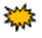 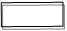 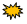 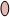 1-М1-О  1-У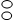 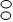 Рис. 1.План рабочего места в зоне участников-1-Р- Стол для ручных работ-1-М - Стол со швейной машиной-1-О -  Стол соверлоком-1-У-Гладильная доска с                    утюгом-Светильник -  Стул-Манекен -  Розетка4.3. Схема застройки соревновательной площадки на 5 участниковКатегория участников: «Студенты» - на 5 рабочих мест; «Специалисты» - на 5 рабочих мест.Предусмотрено рабочее место для участника с нарушением ОДАУсловные обозначения Розетка 220 Вт  10- шт. Гладильная доска с утюгом – 3 ед.       Стол для машин – 5 ед. Лампа освещения  - 5 ед.Манекен – 5 ед.Стул – 12 шт.5. Требования охраны труда и техники безопасностиТребования по охране труда перед началом работыПеред началом работы портной должен:-проверить перед использованием СИЗ их исправность, отсутствие внешних повреждений;-застегнуть пуговицы спецодежды, волосы подобрать или надеть головной убор;-проверить достаточность освещенности рабочего места и подходов к нему, отсутствие слепящего эффекта;-проверить наличие инструмента, приспособлений и материалов;-все детали кроя, изделия и инструменты расположить на рабочем месте в порядке, удобном для работы;-проверить режущую часть ножниц, должна быть правильно произведена заточка;-осмотреть стул и проверить его устойчивость.Перед началом работы на швейных машинах, оверлоках портной должен:-визуальным осмотром проверить отсутствие повреждений швейного оборудования, целостность питающих кабелей, штепсельных соединений;-визуальным осмотром проверить установку защитного заземления;-при отключенном электропитании привода швейного оборудования убедиться установлена ли лапка с предохранителем от прокола пальцев, убедиться имеются ли ограждения на вращающихся частях швейной машины;-перед выполнением пробной операции, удалить шпульный колпачок и игольную нитку;-убедиться в исправности пускового устройства и правильности направления вращения маховика;-убедиться в отсутствии посторонних лиц в рабочей зоне.Во время выполнения пробной операции, при заметных изменениях в работе швейного оборудования, сразу отключить двигатель привода, доложить непосредственному руководителю (эксперту) и до устранения всех неисправностей к работе не приступать.Перед началом работы на электропаровых утюгах с подключенным парогенератором:-визуальным осмотром проверить изоляцию утюга, штепсельной розетки и вилки, наличие и исправность подставки, пульверизатора, диэлектрического коврика;-во время выполнения пробной операции, при заметных изменениях в работе электропарового утюга и парогенератора, сразу отключить оборудование от электросети, доложить непосредственному руководителю и до устранения неисправностей к работе не приступать.Техническое обслуживание, ремонт, наладка проводится только специально обученным персоналом.Требования по охране труда при выполнении ручных работПри выполнении работ портной обязан:-работу выполнять согласно технологическому процессу;-при работе с иглой пользоваться наперстком;-обрезку нитей производить ножницами;-в течение всего рабочего дня содержать рабочее место в чистоте и порядке, не загромождать проходы полуфабрикатами и готовыми изделиями;-работать при достаточности освещения на рабочем месте;-не допускать к рабочему месту посторонних лиц;-при выполнении ремонта одежды осмотреть карманы, лацканы и т.д. во избежание травм оставленными в одежде острыми предметами;-прежде чем стачивать изделие, необходимо проверить, не оставалось ли в ткани булавки или иголки.Портному не допускается:-отвлекаться и отвлекать других работников посторонними разговорами;-класть ручной инструмент (ножницы и т.п.) и приспособления в карман;-оставлять иглы, ручной инструмент на изделии при временном прекращении работы;-производить обрыв нити лезвием, зубами.При работе на швейных машинах, оверлоках портной обязан:-пускать машину плавным нажатием на педаль;-подачу материала к иглодержателю производить равномерно, без рывков, прошивать утолщенные места на пониженных оборотах (так как игла может сломаться и поранить);-прокладывая строчку, изделие придерживать двумя руками по обе стороны от иглы во избежание попадания пальцев рук под иглу;-заправку верхней и нижней нити, смену иглы, смазку швейной машины производить только при выключенном электродвигателе, сняв ногу с пусковой педали;-при замене иглы убедиться в надежности ее крепления;-постоянно следить за креплением нажимной лапки и в случае ослабевания закрепить ее.Портной должен отключить выключатель питания или полностью отключить швейное оборудование из электросети при:-заправке нитки в иголку или замене шпульки;-замене иглы, лапки, игольной пластины и других деталей;-ремонте или наладке;-оставлении (даже на короткое время) рабочего места;При работе на швейных машинах, оверлоках и другом швейном оборудовании не допускается:-наклоняться низко к швейному оборудованию во избежание захвата ею волос и головного убора;-тормозить или ускорять швейное оборудование рукой за маховое колесо;-касаться иглы на ходу машины;-бросать на пол отработанные или сломанные иглы;-открывать, снимать ограждающие устройства и приспособления;-класть около вращающихся частей швейного оборудования ручной инструмент и посторонние предметы;-использовать затупленную или искривленную иглу.При работе на электропаровых утюгах портной обязан:-работать осторожно, во избежание ожогов, порчи изделий и возникновения загораний, не перегревая его;-при перегреве, выключить утюг для его постепенного охлаждения;-отключать оборудование, держась за штепсельную вилку;-следить за кабелем (проводом), он должен находиться в подвешенном состоянии.При работе на электропаровых утюгах с подключенным парогенератором не допускается:-выдергивать шнур из розетки, держась за токоведущий кабель (провод);-охлаждать утюг водой;-ронять утюг или стучать по обрабатываемому изделию;-касаний кабеля (провода) с горячим корпусом утюга или горячих предметов.Требования по охране труда по окончании работыПо окончании работы портной обязан:-отключить швейное оборудование, держась за штепсельную вилку и дождаться полной его остановки;-вычистить машину;-убрать в специально выделенные места хранения все приспособления и инструмент (ножницы, отвертку, масленку и т.п.), применяемые в работе;-при отключении электропитания электропаровых утюгов с подключенным парогенератором отключить выключатель электропитания паровых утюгов, отключить выключатель «Сеть», вынуть вилку кабеля (провода) из розетки держась за штепсельную вилку.Привести в порядок рабочее место и территорию вокруг него;Отключить рабочее освещение;Сообщить своему непосредственному руководителю (эксперту) обо всех неисправностях, возникших во время работы, и принятых мерах по их устранению.Снять рабочую одежду, специальную обувь и другие СИЗ и убрать их в установленные места хранения.Вымыть руки водой с моющим средством, при возможности принять душ.Требования по охране труда в аварийных ситуацияхПри возникновении аварийной ситуации портной обязан:-остановить работу, отключить используемые при работе электрическое оборудование, принять меры к эвакуации людей из опасной зоны и вызвать аварийные службы;-сообщить о происшествии непосредственному руководителю (эксперту), ответственному за безопасную эксплуатацию оборудования;-принять меры по устранению причин аварийной ситуации.При аварии электроснабжения, прорыве трубопровода, необходимо прекратить работу и вызвать соответствующую аварийную службу.Возобновление работы допускается только после устранения причин, приведших к аварийной ситуации и (или) несчастному случаю.В случае возникновения пожара или загорания необходимо:-прекратить работу;-обесточить электроприборы;- сообщить о происшествии непосредственному руководителю или другому должностному лицу организации. При невозможности устранения очага пожара необходимо сообщить о нем в подразделение по чрезвычайным ситуациям;-в случае угрозы здоровью и (или) жизни немедленно покинуть место пожара по путям эвакуации.При несчастном случае необходимо:-принять меры по предотвращению воздействия травмирующих факторов на потерпевшего, оказанию потерпевшему первой помощи, вызову на место происшествия медицинских работников или доставке потерпевшего в организацию здравоохранения;-обеспечить до начала расследования сохранность обстановки на месте происшествия, если не существует угрозы жизни и здоровью окружающих;-сообщить о несчастном случае непосредственному руководителю или другому должностному лицу.В случае получения травмы и (или) внезапного ухудшения здоровья (усиления сердцебиения, появления головной боли и другого) портной должен прекратить работу, отключить оборудование, сообщить об этом непосредственному руководителю (эксперту) или другому должностному лицу и при необходимости обратиться к врачу.Приложение 1Технический рисунокКатегория ШКОЛЬНИКИКатегория СТУДЕНТЫКатегория СПЕЦИАЛИСТЫ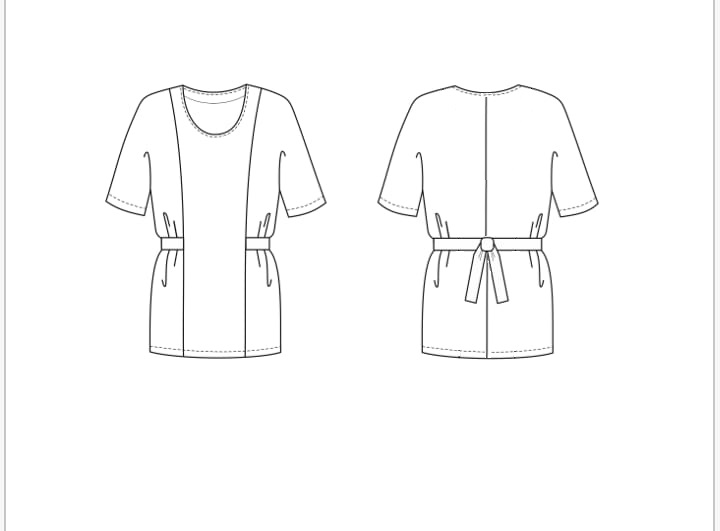 Приложение 1.1Спецификация деталей крояКатегория ШКОЛЬНИКИКатегория СТУДЕНТЫКатегория СПЕЦИАЛИСТЫ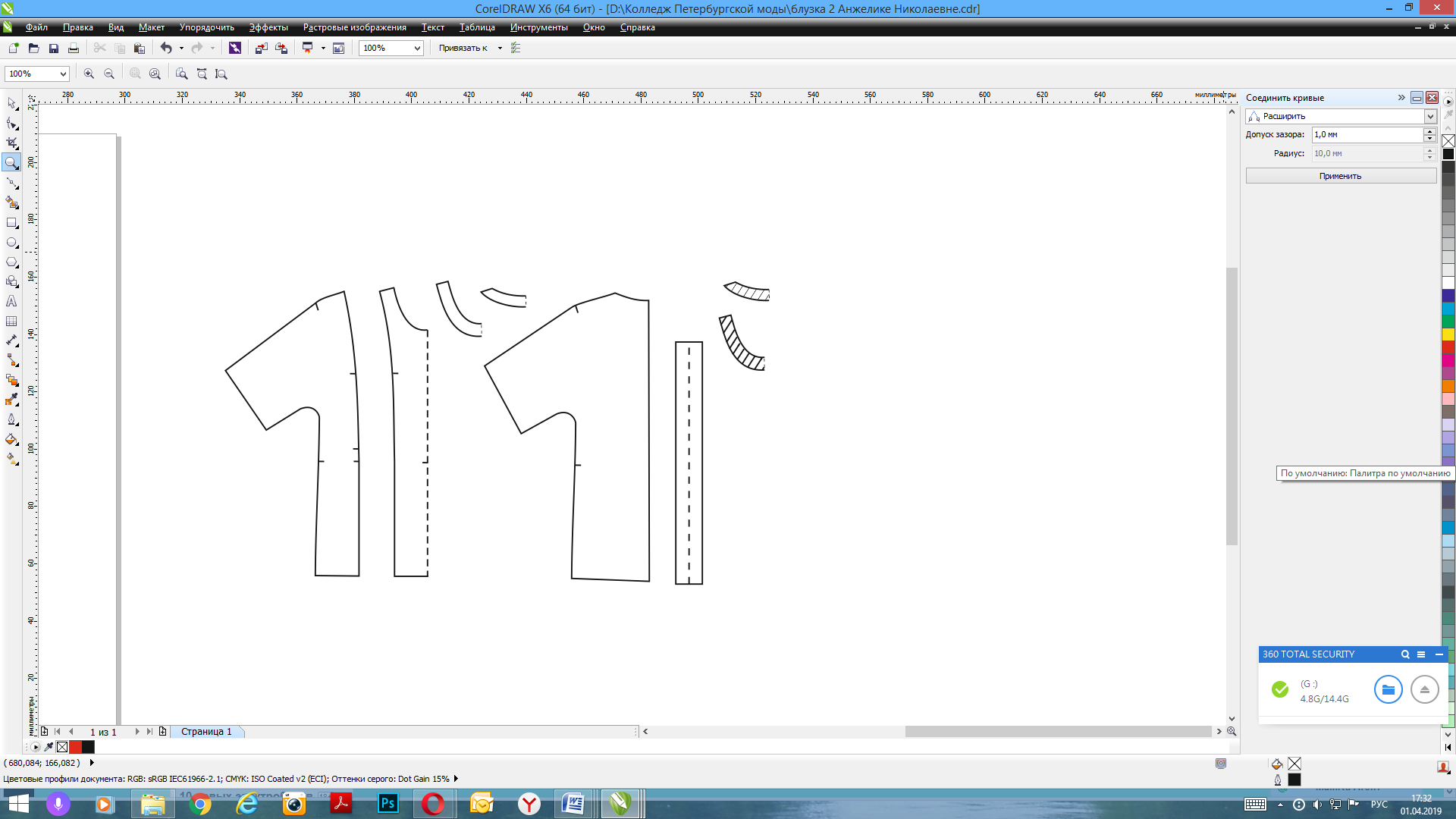 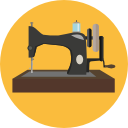 ШкольникиСтудентыСпециалисты16909 Портной16909 Портной16909 ПортнойШкольникиСтудентыСпециалисты-правила безопасного труда при выполнении различных видов работ и пожарной безопасности; - современное оборудование; технологический процесс изготовления туники; технические требования к выполнению операций ВТО туники - уметь: сопоставлять наличие количества деталей кроя с эскизом туники; визуально определять правильность выкраивания деталей кроя; - заправлять, налаживать и проводить мелкий ремонт швейного оборудования; пользоваться оборудованием для выполнения влажно-тепловых работ; соблюдать требования безопасного труда на рабочих местах и правила пожарной безопасности в мастерских; - выбирать технологическую последовательность обработки швейного изделия в соответствии с изготавливаемой моделью индивидуально; -применять современные методы обработки блузки; читать технический рисунок; выполнять операции влажно-тепловой обработки в соответствии с нормативными требованиями; пользоваться инструкционно-технологическими картами; - пользоваться техническими условиями; выполнять внутренние, краевые и отделочные швы. Профессиональные компетенции:ПК 1.1. Проверять наличие деталей кроя в соответствии с эскизом.ПК 1.4. Выполнять поэтапнуюобработку швейных изделий различногоассортимента на машинах или- знать: индивидуальный пошив туники; сопоставлять наличие количества деталей кроя с эскизом; определение долевой и уточной нити; заправку универсального и специального швейного оборудования; причины возникновения неполадок и их устранение; регулировку натяжения верхней и нижней нитей; оборудование для влажно-тепловых работ и способы ухода за ним; правила безопасного труда при выполнении различных видов работ и пожарной безопасности; современное оборудование; технологический процесс изготовления туники; технические требования к выполнению операций ВТО туники; - уметь: визуально определять правильность выкраивания деталей кроя; по эскизу определять правильность выкраивания формы деталей; заправлять, налаживать и проводить мелкий ремонт швейного оборудования; пользоваться оборудованием для выполнения влажно-тепловых работ; соблюдать требования безопасного труда на рабочих местах и правила пожарной безопасности в мастерских; выбирать технологическую последовательность обработки тунику; применять современные методы обработки туники; читать технический рисунок; выполнять операции влажно-тепловой обработки в соответствии с нормативными требованиями; выполнять внутренние, краевые и отделочные швы. Профессиональные компетенции: ПК 1.1. Проверять наличие деталей кроя в соответствии с эскизом. ПК 1.4. Выполнять поэтапную обработку швейных изделий различного ассортимента на машинах или вручную индивидуально. ПК 1.5. Формировать объемную форму полуфабриката изделия с использованием оборудования для влажно-тепловой обработки. ПК 1.6. Соблюдать правила безопасности труда. ПК 1.7. Пользоваться технической, технологической и нормативной документацией. ПК 2.1. Выполнять поузловой контроль качества швейного изделия. ПК 2.2. Определять причины возникновения дефектов при изготовлении изделий. ПК 2.3. Предупреждать и устранять дефекты швейной обработки ПК 3.4. Соблюдать правила безопасности труда. Наименование и описание модуляДеньВремя(час)РезультатШкольник Пошив женской туники.Получить готовый крой, сшить женскуютунику. Надеть готовое изделие на манекен.Первый3Туника женская повседневная из льняной ткани прямого силуэта с цельнокроеными рукавами. Прилегание в области талии достигается завязывающимися на спинке полупоясами, вставленными в швы рельефов полочки.  На полочке имеются рельефы от плечевого шва до низа изделия. Горловина полочки углублённая округлая, обработана обтачкой. Ширина обтачки в готовом виде – 4,0 см.Спинка со средним швом. Длина туники по среднему шву - 68,0 см. Горловина спинки обработана обтачкой, ширина обтачки в готовом виде – 4,0 смРукава цельнокроеные, длина от горловины до низа -41,0 см. Низ рукава и низ изделия обработан швом вподгибку с открытым обмётанным срезом. Ширина подгибки  2,0 см.  По краю горловины проложена отделочная строчка - ширина шва 0,5 смПо низу рукава и низу изделия проложена отделочная строчка – ширина шва 1,5 см (См. Приложение 1)Студент СпециалистПошив женской туники.Получить готовый крой, сшить женскуютунику. Надеть готовое изделие на манекен.Первый 32Туника женская повседневная из льняной ткани прямого силуэта с цельнокроеными рукавами. Прилегание в области талии достигается завязывающимися на спинке полупоясами, вставленными в швы рельефов полочки. На полочке имеются рельефы от плечевого шва до низа изделия. Горловина полочки углублённая округлая, обработана обтачкой. Ширина обтачки в готовом виде – 4,0 см.Спинка со средним швом. Длина туники по среднему шву - 68,0 см. Горловина спинки обработана обтачкой, ширина обтачки в готовом виде – 4,0 смРукава цельнокроеные, длина от горловины до низа -41,0 см. Низ рукава и низ изделия обработан швом вподгибку с открытым обмётанным срезом. Ширина подгибка  2,0 см.  По краю горловины проложена отделочная строчка - ширина шва 0,5 смПо низу рукава и низу изделия проложена отделочная строчка – ширина шва 1,5 см (См. Приложение 1№Наименование операцииПродублировать обтачки горловиныОбработать мелкие детали: обтачки, полупоясаОбработать рельефные срезы полочки стачным швом, одновременно вкладывая полупояса по контрольным знакам, с лицевой стороны проложить отделочную строчку по рельефам.Обработать средние срезы спинки стачным швомОбработать плечевые срезы стачным швомОбработать боковые срезы и нижний срез рукавов, стачным швомОбработать срез горловины обтачным швомОбработать срезы низа рукавов швом в подгибку с открытым срезомОбработать срез низа изделия швом в подгибку с открытым срезом Окончательная отделка туники, ВТО.Распределение баллов по видам работы: Шкала оценкиШкала оценкиНаивысший балл КритерииОбъективные Субъективные Субъективные 1. Соблюдение заданных основных параметров 3-51-272.Соблюдение правил безопасности при выполнении утюжильных работ.3-51-273.Дублирование обтачек горловины.3-51-274.Обработка полупоясов3-51-275. Обработка среднего шва спинки3-51-276. Обработка рельефных швов 3-51-277. Обработка плечевых швов и шва  рукава 3-51-278. Обработка горловины туники 3-51-279. Обработка боковых швов, 3-51-2710. Обработка низа рукавов 3-51-2711. Обработка среза низа туники3-51-2612. Выполнение отделочных строчек 3-51-2713. Выполнение ВТО 3-51-2714. Содержание рабочего места 3-5-515. Соблюдение безопасности труда3-5-5Всего Всего Всего 100ПЕРЕЧЕНЬ ОБОРУДОВАНИЯ НА 1-ГО УЧАСТНИКА (конкурсная площадка)ПЕРЕЧЕНЬ ОБОРУДОВАНИЯ НА 1-ГО УЧАСТНИКА (конкурсная площадка)ПЕРЕЧЕНЬ ОБОРУДОВАНИЯ НА 1-ГО УЧАСТНИКА (конкурсная площадка)ПЕРЕЧЕНЬ ОБОРУДОВАНИЯ НА 1-ГО УЧАСТНИКА (конкурсная площадка)ПЕРЕЧЕНЬ ОБОРУДОВАНИЯ НА 1-ГО УЧАСТНИКА (конкурсная площадка)Оборудование, инструменты, ПООборудование, инструменты, ПООборудование, инструменты, ПООборудование, инструменты, ПООборудование, инструменты, ПО№НаименованиеСсылка на сайт с тех. характеристиками либо тех. характеристики оборудования, инструментовЕд. измеренияКол-во1Швейная машина «Janome”2015Прошиваемые материалы: для легких и средних тканейТип машины: электромеханическаяТип челнока: качающийся челнок Максимальная скорость шитья:600 ст/минРегулировка давления лапки на ткань: ЕстьНитевдеватель: типовойШт.12Оверлок  «Janome» MY Lock 205D;Вид: бытовойМатериал корпуса: пластикМаксимальное число нитей:4Потребляемая мощность: 135 ВтДифференциальная подача: естьАвтоматическая заправка: нетКонтроль натяжения нитей: ручнойРасположение привода ножа: нижнееОтключение ножа: естьНитеобрезатель: нетТип нитеобрезателя: ручнойРегулировка прижима ткани: естьТип регулировки прижима ткани: ручнойРегулировка ширины обреза ткани: естьМаксимальная ширина обреза: 7 ммШт.13Утюг Philips GC2830Мощность 2000 ВтПостоянная подача пара, вертикальное отпаривание, паровой удар, система самоочисткиМощность подачи пара до 25 г/минВес 0.9 кгШт.14Нарукавник для гладильной доски Gimi "Яблоко"50 x 12 11 смШт.15Светильник для швейного оборудованияЭнергосберегающий светодиодный светильник на подставке со встроенным блоком и вилкой. Напряжение - 220 В.Частота - 50 Гц.Мощность - 4 Вт.Шт.16Гладильная доскаHausmann HM-3162Ширина -129 смСтрана - РоссияВысота - 90 смГлубина - 33 смШт.1ПЕРЕЧЕНЬ РАСХОДНЫХ МАТЕРИАЛОВ НА 1 УЧАСТНИКАПЕРЕЧЕНЬ РАСХОДНЫХ МАТЕРИАЛОВ НА 1 УЧАСТНИКАПЕРЕЧЕНЬ РАСХОДНЫХ МАТЕРИАЛОВ НА 1 УЧАСТНИКАПЕРЕЧЕНЬ РАСХОДНЫХ МАТЕРИАЛОВ НА 1 УЧАСТНИКАПЕРЕЧЕНЬ РАСХОДНЫХ МАТЕРИАЛОВ НА 1 УЧАСТНИКА№НаименованиеСсылка на сайт с тех. характеристиками либо тех. характеристики оборудования, инструментовЕд. измеренияКол-во1Лен "Blury"Состав40% п/э, 27% вискоза, 23% лен, 10% хлопокЦвет желтый, мятный,коралловыйПлотность230 гр/м.пог.Ширина137 смhttps://poshvu.ru/tkani/hlopkovaya-nabivnaya-tkan-belogo-cveta-v-sinyuyu-polosku/Комплект кроя12НиткиВ цвет ткани, маленькие бобиныКомплект13Содержание«Черного ящика»Комплект швейной фурнитуры для выполнения  МодуляКомплект1РАСХОДНЫЕ МАТЕРИАЛЫ, ОБОРУДОВАНИЕ И ИНСТРУМЕНТЫ, КОТОРЫЕ УЧАСТНИКИ ДОЛЖНЫ ИМЕТЬ ПРИ СЕБЕРАСХОДНЫЕ МАТЕРИАЛЫ, ОБОРУДОВАНИЕ И ИНСТРУМЕНТЫ, КОТОРЫЕ УЧАСТНИКИ ДОЛЖНЫ ИМЕТЬ ПРИ СЕБЕРАСХОДНЫЕ МАТЕРИАЛЫ, ОБОРУДОВАНИЕ И ИНСТРУМЕНТЫ, КОТОРЫЕ УЧАСТНИКИ ДОЛЖНЫ ИМЕТЬ ПРИ СЕБЕРАСХОДНЫЕ МАТЕРИАЛЫ, ОБОРУДОВАНИЕ И ИНСТРУМЕНТЫ, КОТОРЫЕ УЧАСТНИКИ ДОЛЖНЫ ИМЕТЬ ПРИ СЕБЕРАСХОДНЫЕ МАТЕРИАЛЫ, ОБОРУДОВАНИЕ И ИНСТРУМЕНТЫ, КОТОРЫЕ УЧАСТНИКИ ДОЛЖНЫ ИМЕТЬ ПРИ СЕБЕ1Коробочка Хранение личных инструментовШт.12Ножницы Выполнение мелких работШт.13Портновский мел (обмылок)Перенос линийШт.14Линейка Не более 50 смШт.15Сантиметровая лента Проверка заданных параметровШт.16Иглы для ручных работВыполнение ручных работШт.27Булавки портновскиеВыполнение ручных работУпаковка18Катушка нитокВыполнение ручных работШт.19НаперстокВыполнение ручных работШт.110Приспособление для распарыванияУдаление не нужных стежков и строчекШт.111Колышек Вывертывание и выправление угловШт.112Фартук, косынка (резинка для длинных волос).Личная специальная одежда для конкурсантаКомплект1РАСХОДНЫЕ МАТЕРИАЛЫ И ОБОРУДОВАНИЕ, ЗАПРЕЩЕННЫЕ НА ПЛОЩАДКЕРАСХОДНЫЕ МАТЕРИАЛЫ И ОБОРУДОВАНИЕ, ЗАПРЕЩЕННЫЕ НА ПЛОЩАДКЕРАСХОДНЫЕ МАТЕРИАЛЫ И ОБОРУДОВАНИЕ, ЗАПРЕЩЕННЫЕ НА ПЛОЩАДКЕРАСХОДНЫЕ МАТЕРИАЛЫ И ОБОРУДОВАНИЕ, ЗАПРЕЩЕННЫЕ НА ПЛОЩАДКЕРАСХОДНЫЕ МАТЕРИАЛЫ И ОБОРУДОВАНИЕ, ЗАПРЕЩЕННЫЕ НА ПЛОЩАДКЕ1КолодкиУтюжильные работы2ПриспособленияДля ВТОДОПОЛНИТЕЛЬНОЕ ОБОРУДОВАНИЕ, ИНСТРУМЕНТЫ КОТОРОЕ МОЖЕТ ПРИВЕСТИ С СОБОЙ УЧАСТНИКДОПОЛНИТЕЛЬНОЕ ОБОРУДОВАНИЕ, ИНСТРУМЕНТЫ КОТОРОЕ МОЖЕТ ПРИВЕСТИ С СОБОЙ УЧАСТНИКДОПОЛНИТЕЛЬНОЕ ОБОРУДОВАНИЕ, ИНСТРУМЕНТЫ КОТОРОЕ МОЖЕТ ПРИВЕСТИ С СОБОЙ УЧАСТНИКДОПОЛНИТЕЛЬНОЕ ОБОРУДОВАНИЕ, ИНСТРУМЕНТЫ КОТОРОЕ МОЖЕТ ПРИВЕСТИ С СОБОЙ УЧАСТНИКДОПОЛНИТЕЛЬНОЕ ОБОРУДОВАНИЕ, ИНСТРУМЕНТЫ КОТОРОЕ МОЖЕТ ПРИВЕСТИ С СОБОЙ УЧАСТНИК№НаименованиеСсылка на сайт с тех. характеристиками либо тех. характеристики оборудованияЕд. измеренияКол-во1ПроутюжилникДля выполнения влажно тепловых работШт.1НА 1-ГО ЭКСПЕРТА (КОНКУРСНАЯ ПЛОЩАДКА)НА 1-ГО ЭКСПЕРТА (КОНКУРСНАЯ ПЛОЩАДКА)НА 1-ГО ЭКСПЕРТА (КОНКУРСНАЯ ПЛОЩАДКА)НА 1-ГО ЭКСПЕРТА (КОНКУРСНАЯ ПЛОЩАДКА)НА 1-ГО ЭКСПЕРТА (КОНКУРСНАЯ ПЛОЩАДКА)Перечень оборудования и мебельПеречень оборудования и мебельПеречень оборудования и мебельПеречень оборудования и мебельПеречень оборудования и мебель№НаименованиеСсылка на сайт с тех. характеристиками либо тех. характеристики оборудованияЕд. измеренияКол-во1СтолПисьменныйШт.12СтулПисьменныйШт.1ОБЩАЯ ИНФРАСТРУКТУРА КОНКУРСНОЙ ПЛОЩАДКИОБЩАЯ ИНФРАСТРУКТУРА КОНКУРСНОЙ ПЛОЩАДКИОБЩАЯ ИНФРАСТРУКТУРА КОНКУРСНОЙ ПЛОЩАДКИОБЩАЯ ИНФРАСТРУКТУРА КОНКУРСНОЙ ПЛОЩАДКИОБЩАЯ ИНФРАСТРУКТУРА КОНКУРСНОЙ ПЛОЩАДКИПеречень оборудование, инструментов, средств индивидуальной защиты и т.п.Перечень оборудование, инструментов, средств индивидуальной защиты и т.п.Перечень оборудование, инструментов, средств индивидуальной защиты и т.п.Перечень оборудование, инструментов, средств индивидуальной защиты и т.п.Перечень оборудование, инструментов, средств индивидуальной защиты и т.п.№НаименованиеСсылка на сайт с тех. характеристиками либо тех. характеристики оборудованияЕд. измеренияКол-во1Вешалка- плечикиВозраст: 0 месяцев до 16 летВес: 75 граммЦвет: зеленый, оранжевый, голубой и т,д.Размеры товара (В/Ш/Г), см2/32/17Состав: полипропиленШт.54Стол для швейной машинкиСтол 60см Х 90см Шт.55Стол для оверлокаСтол 60см Х 90смШт.26Стол для выполнения ручных работСтол 60см Х 110смШт.57СтулШт.12ПЕРЕЧЕНЬ ОБОРУДОВАНИЕ ДЛЯ ЭКСПЕРТОВПЕРЕЧЕНЬ ОБОРУДОВАНИЕ ДЛЯ ЭКСПЕРТОВПЕРЕЧЕНЬ ОБОРУДОВАНИЕ ДЛЯ ЭКСПЕРТОВПЕРЕЧЕНЬ ОБОРУДОВАНИЕ ДЛЯ ЭКСПЕРТОВПЕРЕЧЕНЬ ОБОРУДОВАНИЕ ДЛЯ ЭКСПЕРТОВПеречень оборудования, мебель, канцелярия и т.п.Перечень оборудования, мебель, канцелярия и т.п.Перечень оборудования, мебель, канцелярия и т.п.Перечень оборудования, мебель, канцелярия и т.п.Перечень оборудования, мебель, канцелярия и т.п.№НаименованиеСсылка на сайт с тех. Характеристиками, либо тех. характеристики оборудованияЕд. измеренияКол-во1НоутбукПодсчета баллов при подведении итоговШт.12РучкаШариковаяШт.13КарандашШт.14ЛастикШт.15Мусорные корзиныШт.2КОМНАТА УЧАСТНИКОВКОМНАТА УЧАСТНИКОВКОМНАТА УЧАСТНИКОВКОМНАТА УЧАСТНИКОВКОМНАТА УЧАСТНИКОВПеречень оборудования, мебель, канцелярия и т.п.Перечень оборудования, мебель, канцелярия и т.п.Перечень оборудования, мебель, канцелярия и т.п.Перечень оборудования, мебель, канцелярия и т.п.Перечень оборудования, мебель, канцелярия и т.п.1СтулШт.1Площадь, м.кв.Ширина прохода между рабочими местами, м.Специализированное оборудование, количество.*Рабочее место участника с нарушением слухаПлощадь зоны на 1 учащегося следует принимать не менее 2,5 м2; При кабинетах должны предусматриваться лаборантские площадью не менее 16 м2.В специализированных учебных заведениях расстояние между рядами столов - не менее 0,6 м; между столами в ряду - не менее 0,5 м; между рядами столов и стенами без оконных проемов - не менее 0,7 м; между рядом столов и стеной с оконными проемами - не менее 0,5 м.Сурдопереводчик Звукоусиливающая аппаратура, телефон громкоговорящийhttp://files.stroyinf.ru/data2/1/4293772/4293772221.htmРабочее место участника с нарушением зренияПлощадь зоны на 1 учащегося аппарата - более 3 м2Площадь ученического стола 1 м ширины и 0,6 м глубины для размещения брайлевской литературы и тифлосредствРасстояние между рядами столов - не менее 0,6 м; между столами в ряду - не менее 0,5 м; между рядами столов и стенами без оконных проемов - не менее 0,7 м; между рядом столов и стеной с оконными проемами - не менее 0,5 мУвеличители, лупыhttp://proforient.fmcspo.ru/documents/metodics/rekomendatsii/perechen_oborudovaniyaРабочее место участника с нарушением ОДАМинимальный размер зоны на одно место с учетом подъезда и разворота коляски равен 1,8 x 1,8 м.Площадь зоны на 1 учащегося аппарата - более 3 м2В учебных мастерских, используемых инвалидами на креслах-колясках, ширина основного прохода, а также расстояние между станками должны быть не менее 1,6 мОснащение (оборудование) специального рабочего места оборудованием, обеспечивающим реализацию эргономических принципов (максимально удобное)Установка трансформируемых предметов мебели (столы, стулья). Стол – с изменяемыми высотой и наклоном. Стул – с изменяемым положением сиденья (наклон и высота) и с подставкой для ногhttp://meganorm.ru/Data2/1/4293784/4293784706.htmРабочее место участника с соматическими заболеваниямиПлощадь зоны на 1 учащегося в учебных кабинетах следует принимать не менее 2,5 м2; Объем производственных помещений на одного работающего инвалида принимается не менее 15 куб. м; площадь - не менее 4,5 кв. м; высота - не менее 3,2 м. Технологическое оборудование, площадь проходов, проездов, промежуточного складирования материалов и готовой продукции в указанную площадь не входит.Рабочие места при их расположении в непосредственной близости от окон должны быть защищены от перегрева в летнее время солнцезащитными устройствами
http://base.garant.ru/12167594/53f89421bbdaf741eb2d1ecc4ddb4c33/#friends#ixzz5KnC4RBUqРабочее место участника с ментальными нарушениямиПлощадь зоны на 1 учащегося с нарушением интеллекта в учебных кабинетах следует принимать не менее 2,5 м2В специализированных учебных заведениях расстояние между рядами столов - не менее 0,6 м; между столами в ряду - не менее 0,5 м; между рядами столов и стенами без оконных проемов - не менее 0,7 м; между рядом столов и стеной с оконными проемами - не менее 0,5 м.Расстановка мебели так, чтобы у работника исключались наклоны туловища. Размещение полок и стеллажей не выше роста среднестатистического человекаhttp://base.garant.ru/12167594/53f89421bbdaf741eb2d1ecc4ddb4c33/#friends#ixzz5KnC4RBUq№Наименование деталиКоличество деталейЦентральная часть полочки1 деталь Боковая часть полочки2 деталиСпинка2 деталиПолупояс2 деталиОбтачка горловины полочки1 детальОбтачка горловины спинки1 детальКлеевая прокладка обтачка горловины полочки1 детальКлеевая прокладка обтачка горловины спинки 1 деталь